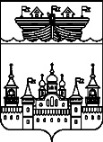 ЗЕМСКОЕ СОБРАНИЕ ВОСКРЕСЕНСКОГО МУНИЦИПАЛЬНОГО РАЙОНА НИЖЕГОРОДСКОЙ ОБЛАСТИРЕШЕНИЕ30 мая 2019 года		№46Отчет о работе Отдела культуры, молодежной политики и спорта администрации района за 2018 годЗаслушав и обсудив информацию и отчет начальника отдела культуры, молодежной политики и спорта администрации района К.Н.Тарасовой, главного специалиста отдела культуры и молодежной политики и спорта администрации района О.С.Павленко  о работе отдела культуры, молодежной политики и спорта администрации района за 2018 год,Земское собрание района решило:Информацию и отчет о работе отдела культуры, молодежной политики и спорта администрации района за 2018 год принять к сведению (приложение №№1,2). Глава местного самоуправления		А.В.БезденежныхПриложение №1 к решению Земского  собрания Воскресенского муниципального района Нижегородской области от 30.05.2019  №46Отчёт Отдела культуры, молодежной политики и спорта администрации Воскресенского муниципального района Нижегородской области за 2018 годОсновными направлениями деятельности Отдела культуры, молодежной политики и спорта администрации Воскресенского муниципального района Нижегородской области являются: организация досуга населения; дополнительное образование детей; деятельность музеев и охрана исторических мест и зданий; деятельность библиотек, архивов, учреждений клубного типа, а с этого года и разработка мероприятий по повышению эффективности туристской деятельности, стимулированию развития въездного туризма, созданию благоприятных условий для инвестирования в туристскую индустрию района.План мероприятий («дорожная карта»), учреждения культуры района выполнили следующим образом:1. Количество библиографических записей в сводном электронном каталоге МКУК «Воскресенская МЦБС» на 53 больше по сравнению с 2017 годом.2. Количество музейных предметов, представленных зрителю, по сравнению с предыдущим годом увеличилось на 17,4 %3.Посещаемость муниципальных музеев района увеличилась по сравнению с предыдущим годом на 1,8%.4. Количество участников культурно-досуговых мероприятий  на уровне прошлого года. 5. Повышение уровня удовлетворенности граждан  Воскресенского муниципального района качеством предоставления муниципальных услуг составляет 86%. 8. Количество выставочных проектов, осуществляемых в районе  на уровне областных – 13 проектов. Укрепление материально-технической базыЗа прошедший год удалось решить некоторые проблемные вопросы. Проведен ряд текущих и капитальных работ по ремонту зданий и приобретено оборудование:Воскресенский ЦКД – замена потолка в холле 3-го этажа, приобретение музыкальной аппаратуры и музыкального оборудования, пандус складной;Воздвиженский СДК – пошив костюмов для самодеятельного народного хора;Докукинский СДК – замена котла, приобретение музыкальной аппаратуры;МКУК «Калинихинский СДК» - строительство заднего крыльца, ремонт эвакуационных выходов, приобретение концертного баяна;Центральная библиотека, Центральная детская библиотека – частичный ремонт цоколя, ремонт крыши, ремонт отопительной системы;МКУК «Воскресенский районный Народный краеведческий музей – ремонт потолка во втором здании, ремонт потолка в главном здании. МКУК «Историко-художественный музей «Китеж» - приобретение муфельной печи и цифровой техники;МКОУ ДО Воскресенская детская школа искусств – приобретение музыкальных инструментов и цифровой техники.В 2018 году учреждениям культуры была предоставлена субсидия на условиях софинансирования за счёт средств областного бюджета и средств, поступивших из федерального бюджета на обеспечение развития и укрепления материально-технической базы муниципальных домов культуры на общую сумму 1399100,00. Оборудование и аппаратуру получили Асташихинский СК, Богородский СДК, Благовещенский СК, Большепольский СК, Большеивлевский СК, Владимирский СДК, Воздвиженский СДК, Глуховский СДК, Докукинский СДК, Красноярский СДК, Люндо-Осиновский СК, Нахратовский СДК, Русенихинский СК, Староустинский СК.В текущем году коллективы Центра культуры и досуга, Районного краеведческого музея, МТК «Град Китеж», Центральной библиотеки приняли участие в V фестивале-конкурсе районов Нижегородской области «Масленичная седьмица»,  который проходил на Нижегородской ярмарке, откуда вернулись с победой и денежным сертификатом на сто тысяч рублей.В рамках объявленного в стране Года Добровольца на базе всех учреждений культуры района был проведен ряд мероприятий, направленных на вовлечение населения в социально-значимую деятельность, создание условий для реализации прав граждан на добровольное, безвозмездное и непосредственное участие в решении социальных проблем, создание условий для приобретения новых знаний, творческих навыков, развития коммуникативных и организаторских способностей.В январе месяце в Воскресенском Центре культуры и досуга была проведена акция «Дед Мороз – волонтер», для детей находящихся в сложной жизненной ситуации, в ряде клубных учреждений проведены благотворительные акции «Рождество с доставкой на дом».  18 февраля в ЦКД прошел благотворительный концерт духовой музыки с участием педагогов и студентов Дзержинского музыкального колледжа. 25 февраля в районе состоялось торжественное открытие Года добровольца, активным волонтерам старшеклассникам Воскресенской СОШ были вручены волонтерские книжки. В ряде учреждений проведены тематические вечера для подростков «Мы - волонтеры - и этим горды!».15 апреля агитбригада Воскресенского ЦКД «Позитив» приняла участие в межрайонном конкурсе «Созвездие талантов». Конкурс был приурочен к Году Волонтера, и проходил по инициативе депутата ОЗС Манухина М.В. в городе Семенов. Агитбригада Воскресенского ЦКД «Позитив» заняла 2 место.В апреле - мае в клубных учреждениях района проведены  волонтерские десанты «Встретим весну достойно», «Чисто в селе, светло на душе», акции «Зеленая весна», «Сделаем красивой нашу деревню».В преддверии Дня Победы в Великой Отечественной войне практически во всех учреждениях проведены акции «Поздравь ветерана», «Чтим ветеранов». Ребята, участники кружков изготавливали своими руками открытки  и подарки  ветеранам и вдовам ВОВ и  разносили их по домам.24 июля 2018 работники Воскресенского ЦКД  вместе с участниками художественной самодеятельности посетили Дом интернат для престарелых и инвалидов с благотворительным концертом «Доброе сердце». 2 сентября в р.п. Воскресенское на площади Ленина в рамках губернаторской программы «Лето в городе» и при поддержке местного отделения партии «Единая Россия» волонтеры организовали мероприятие для детей «Дорога детства».В октябре и декабре в учреждениях культуры прошли акции добра «Помоги ближнему», «Я помогаю», «Дарите людям Доброту», «Помощь инвалидам» и др. Всего в течение 2018 года клубными учреждениями проведено 95 мероприятий с участием 542 волонтеров.Теме года были посвящены часы информации «Все о волонтерстве», «Волонтеры: дорогою добра», выставки «Спешите делать добро», «Их помощь бескорыстна». Библиотеки проинформировали население о теме года, рассказали о том, кто такие добровольцы (волонтеры), провели обзор литературы.Воскресенский Центр культуры и досуга Творческий коллектив ЦКД принимал активное участие в межрайонных конкурсах по линии депутатов ОЗС А.Ф. Лесуна: «Весенняя капель», конкурс военно-патриотических клубов, который в этом году был приурочен к празднованию 100-летия военных комиссариатов. И депутата ОЗС М.В. Манухина: «Созвездие талантов» - в 2018 году творческий коллектив получил диплом второй степени; конкурс для старшего поколения «Нам года не беда» - первое место. На протяжении трех лет жителей поселка радует молодежный фестиваль  живой музыки «Воскресенская волна», на который съезжаются музыканты пяти районов севера области.Ярким событием в уходящем году стала выставка декоративно-прикладного творчества Древо Жизни - Радости Даров".Народный театр под руководство М.Ю. Беловой поставил спектакль «Любовь и голуби». Стоит отметить, что спектакль собирал полные аншлаги и был показан три раза. 2018 год был очень богат на большие знаковые юбилейные даты. Одним из таких событий стало 100-летие ВЛКСМ. В рамках даты прошло мероприятие под символичным названием «Комсомол не просто возраст – комсомол моя судьба». А знаковой датой для  самого  Центра культуры и досуга стало  празднование 10-летнего юбилея! Участие коллективов Воскресенского ЦКД в межрегиональных, всероссийских, международных конкурсах и фестивалях:Хореографическая студия «Шанс», танцевальная группа «Колибри» - 3 Международный конкурс детского, молодежного и взрослого творчества «Битва талантов» - Диплом Дипломанта 1 степени, Международный интернациональный онлайн-конкурс «Арт фестиваль» - Диплом лауреата 3 степени;Народный театр - 3 Международный конкурс детского, молодежного и взрослого творчества «Битва талантов» -	Диплом Лауреата 1 степени;Детская студия «Маска» - Международный интернет-конкурс «Творим расправив крылья» - Диплом Лауреата 1 степени;Ансамбль духовых инструментов -	3 Международный конкурс детского, молодежного и взрослого творчества «Битва талантов» - Диплом Лауреата 1 степени;Рябинина Виктория («Художествееное чтение») - 	3 Международный конкурс детского, молодежного и взрослого творчества «Битва талантов»	 - Диплом Лауреата 1 степени;Костров Андрей Львович («Фотография») -	3 Международный конкурс творческих коллективов и исполнителей «Звездный путь» - Диплом лауреата 2 степени, 2 Всероссийский конкурс изобразительного и декоративно-прикладного искусства «Высокое мастерство» - Диплом лауреата 1 степени, номинация «Портрет», 2 Всероссийский конкурс изобразительного и декоративно-прикладного искусства «Высокое мастерство» - Диплом лауреата 1 степени, номинация «Пейзаж».МКУК "Воскресенская МЦБС"В 2018 году библиотеки приняли участие; во Всероссийских акциях «Библионочь», культурно-образовательной акции «Ночь искусств»; в региональной акции «Литературная ночь», в общероссийской акции «Дарите книги с любовью», в районном и областном туре Международного конкурса чтецов «Живая классика», в Международной акции «Книжка на ладошке – 2018», в Межрегиональных акциях «Наши истоки. Читаем Фольклор», «Всем хорошим во мне я обязан книгам», «Кораблик доброты», «Читаем детям о войне», «Дни Лермонтовкой поэзии в библиотеке», «Читаем книги Николая Носова», в областной акции «Тургенев для всех».В течение года библиотеки принимали участие в различных конкурсах.В областном конкурсе «Библиотека - информационный центр по пропаганде здорового образа жизни»  Большеиевлевская сельская библиотека заняла III место. Была отмечена перспективной программа развития Большеиевлевской библиотеки как центра эколого-краеведческих исследований в российской глубинке «К научным знаниям через библиотеку», выдвигавшаяся на премию Министерства культуры в области библиотечного дела. В мае члены литературного объединения «Ветлужане» Центральной районной библиотеки приняли участие в открытом районном интернет-проекте «Победа деда – моя Победа».  I место в номинации «Реквием о погибшем солдате» заняли Виктория Григорьевна Королькова и Татьяна Николаевна Девушкина.В октябре центральной районной библиотекой была организована встреча с нижегородским писателем и поэтом, членом Союза писателей России Олегом Рябовым.Центральная детская библиотека (совместно с Семеновской центральной детской библиотекой им. Горького)  к 110-летнему юбилею писателя-земляка С.В. Афоньшина провела межрайонную on-line-игра «В стране сказов и легенд С.В. Афоньшина» (65 человек). Это был первый опыт использования телемоста. Форма работы вызвала интерес у участников и зрителей, её можно использовать с библиотеками области.К Юбилею ВЛКСМ центральная районная библиотека выпустила брошюру "Юность моя - комсомол", страницы комсомольской организации Воскресенского района и оформила фотовыставку "Это наша с тобой биография" которую использовали как декорацию к праздничным мероприятиям.Центром правовой информации совместно с миграционным пунктом МВД России в Воскресенском районе Нижегородской области традиционно проводится торжественное вручение паспортов в дни государственных праздников (12 апреля, 12 июня, 4 ноября и 12 декабря).День молодого избирателя, организованный сотрудниками Центра правовой информации, посетил Депутат Государственной Думы Федерального Собрания РФ Кавинов Артем Александрович. МКУК Воскресенская детская школа искусствЗнаменательное событие 2018 года для школы искусств – юбилей, который включает сразу три даты: 50-летие музыкальной, 45-летие –художественной и 35-летие объединенной школе искусств.      Ровно к юбилею школы искусств по Указу президента В.В.Путина и при содействии Министерства культуры Нижегородской области в школу искусств передан новый музыкальный инструмент – фортепиано.Учащиеся преподавателя  Соловьевой Клары Фаязовны в августе 2018 года Грязнова Мария и Котов Андрей стали участниками II Всероссийской летней творческой школы исполнителей на народных инструментах в Крыму. Их исполнительское мастерство высоко оценили профессора нескольких консерваторий России.Участие в региональных, всероссийских, международных конкурсах учащихся школы искусств несомненно производят впечатление на профессоров музыки и живописи. * Кузьмин Прохор – обладатель Гран –При Всероссийского конкурса «Гитарный калейдоскоп» - преподаватель Кузьмин Илья Николаевич.* Жаров Даниил – лауреат III степени Всероссийского конкурса «Гитарный калейдоскоп» - преподаватель Кузьмин Илья Николаевич.* Харитонова Карина и Зеленова Александра - Лауреаты II степени Всероссийской олимпиады по истории изобразительного искусства «От Колизея до Собора Парижской Богоматери» - преподаватель Максименко Елена Владимировна.* Привалова Полина и Купцова Марьяна - Лауреаты I степени регионального фестиваля-конкурса «Весна надежд» - преподаватель Архипова Светлана Владимировна.* Войнова Анастасия - Лауреат I степени Международного конкурса  детского рисунка «Охрана труда глазами юных зрителей Земли» - преподаватель Березина Венера Никитична.* Педагогический коллектив народных инструментов под руководством Соловьевой Клары Фаязовны «Наш любимый ансамбль» - Лауреат II степени XI Межрегионального фестиваля-конкурса имени Н.Я.Чайкина.МКУК «Воскресенский районный народный краеведческий музей»Выставочные проекты музея в 2018.  В 2018 г. Воскресенский краеведческий музей выиграл грант на создание новой экспозиции по программе «Гений места. Новое краеведение» Российского Фонда Культуры на сумму 1 млн. 300 тыс. рублей.  В рамках проекта данной экспозиции, которая получила название «ОТГОЛОСКИ…», сотрудниками музея велась активная исследовательская деятельность по собиранию и изучению фольклора, традиционной культуры и истории Воскресенского района в ХХ веке. Староустинский музей в этом году получил грант Министерства Культуры на сумму 130 тыс. рублей в номинации «Лучшее сельское учреждение культуры».Ремонтные работы в зданиях музея. Поскольку оба корпуса музея являются архитектурными памятниками, особое значение имеет сохранение их исторического вида. В 2018 году на средства, заработанные музеем, был произведен ремонт потолка в главном здании (усадьба Беляева). Посетителям открылась потолочная роспись в том виде, в каком она существовала при хозяине усадьбы. Научная и методическая деятельность музея. Помимо работы над грантовыми проектами велась активная научная и методическая делятельность. Экспонаты музея (традиционные костюмы) стали предметом изучения на Нижегородском научно-практическом семинаре «Научный костюм – опыт изучения и реконструкции». Методист музея Евгения Емельянова выступала с докладами на IV Международном семинаре по музейной педагогике, III межрайонной краеведческой конференции в Краснобаковском музее (результатами этих выступлений являются публикации в сборниках научных статей).Музейно-туристический комплекс «Град Китеж»Ключевые достижения:Разработка новых интерактивных программ:•	Программы цикла «Китежский календарь» для взрослых и разновозрастных туристических групп (9 программ)•	Праздничные программы к дню рождения (6 программ)•	Образовательные программы для воспитанников ДОУ (8 программ)Новое событийное мероприятие: фестиваль традиционной мужской культуры «Богатыри Китежа». Ключевые планы:•	Разработка свадебной программы (выкуп)•	Продвижение фестиваля «Богатыри Китежа» на областной уровень•	Запуск новых проектов в рамках социо-культурного проекта «Живи в традиции»Спорт2018 год выдался для Воскресенского района насыщенным спортивными мероприятиями. Так наши спортсмены достойно выступили в волейбольном турнире в республике Марий Эл и заняли 2 место, в первенстве по волейболу северных районов наши спортсмены так же взяли 2 место, на областных соревнованиях волейболисты показали неплохие результаты. В ноябре 2018г впервые прошел турнир по волейболу памяти Ивана Лебедева, где наши спортсмены Воскресенского заняли 1 место.Для Воскресенских флорболистов 2018 год стартовал с турнира на кубок ВСК, никто не ожидал такого масштабного и зрелищного соревнования, эмоции от игр переполняли и участников и зрителей, данных турнир теперь стал традиционным и набирает обороты в своей массовости и организации. Так же наши флорболисты заняли почетное 3 место на областном турнире по флорболу. Спортсмены приняли участие в открытом турнире на кубок Нижнего Новгорода, где принимали участие команды со всей России, по итогам соревнований комнда заняла 5 место.Воскресенские футболисты заняли 1 место в турнире по мини футболу, который состоялся в городе Семенов, в первенстве Нижегородской области футболисты взяли 5 место.Воскресенские шахматисты приняли участие в Ветеранском турнире Северо-Востока области. Маслов Александр занял 2 место. Достойно выступили на Фестивале Приволжского Федерального округа, где участвовало более 200 человек. В традиционном мемориале на кубок Фирсова Воскресенские шахматисты заняли 2 командное место. В районе набирает популярность такой вид спорта как восточные единоборства. Наши спортсмены принимают активное участие в областных и Российских соревнованиях, где завоевывают награды и кубки различных турниров.Так же Воскресенские спортсмены активно принимали участие во Всероссийском фестивале физкультурно-спортивного комплекса ГТО, где занимали призовые места и устанавливая лучшие результаты в выполнении нормативов. В 2019г планируется открытие своего муниципального центра тестирования ГТО. Безусловно для района самыми масштабными были лыжные соревнования и ежегодный традиционный пробег на призы «Воскресенская жизнь», каждый участник достойно выступил и многие установили лучшие результаты в своих возрастных категориях. В ноябре 2018 года в Воскресенском районе был открыт ФОК «Олимпия». Благодаря современным, оснащенных оборудованием и инвентарем, залам, бассейну, ледовой арене у Воскресенцев появилась возможность максимально комфортно заниматься спортом. Для людей с ограниченными возможностями и проблемами со здоровьем работает группа ЛФК, где созданы все условия для занятий лечебной физкультурой. На базе ФОКА с 2019 года проходят все спортивные мероприятия района, а так же областные соревнования. Уровень спортивной подготовки у Воскресенских спортсменов значительно вырос и уже в этом году спортсмены показывают достойные результаты на различных соревнованиях.Отдельно хочется сказать о районных событиях:1.	Проводы русской зимы «Гуляй, народ - Масленица у ворот!»2.	Митинг-концерт, посвященный 73ей годовщине со Дня Победы в ВОВ «День Победы – праздник всей страны»3.	Детский праздник ко Дню защиты детей 4.	Празднование Дня Воскресенского района и р.п. Воскресенское«В целом мире нет прекрасней милой Родины моей»Приятно отметить слаженную совместную работу учреждений культуры: Воскресенский Центр культуры и досуга, районный краеведческий музей, центральную библиотеку, центральную детскую библиотеку, Детскую школу искусств, специалистов Отдела культуры, молодежной политики и спорта.Планируемые наиболее важные мероприятия 2019 года.Постановка спектакля «Девчата» народного театра Воскресенского Центра культуры и досуга (Март)	II Фестиваль традиционной мужской культуры «Богатыри Китежа» (МТК «Град Китеж» - Июнь)IV Фестиваль живой музыки «Воскресенская волна-2019»	(пл.им.Ленина -Август) Юбилейный вечер, посвященный 20-летию хора Воскресенского Центра культуры и досуга «Наследие» (Октябрь)Юбилейный вечер, посвященный 35-летию самодеятельного Народного хора Воздвиженского СДК	(Декабрь)Спектакль детской театральной студии «Маска» Воскресенского Центра культуры и досуга «12 месяцев» 	(Декабрь)